1) Угол между биссектрисами AD и BD треугольника ABC в пять раза больше угла при вершине C. Чему равен угол при вершине C ?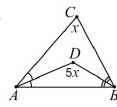 2) Маша придумала новую операцию с числами: a х b = 2a + 3b . Чему равно
    3 х ( 4 х 5) ?3) Чему может быть равно среднее количество котят у пяти кошек?    (A) 3,3     (Б) 4,2     (В) 4,5     (Г) 4,75     (Д) 5,74) Положительные числа a, b и c таковы, что a3= b4 и b2= c3 .     Тогда:
    (A) a = c2     (Б) a2= c3    (В) a2= c     (Г) a3= c2      (Д) a = c5) Марк и Лиза стартуют одновременно из диаметрально противоположных точек круговой аллеи и бегут по этой аллее в одном направлении. Скорость Марка в 9/8 раза больше скорости Лизы. Сколько полных кругов пробежит Лиза, когда Марк догонит ее в первый раз?
(A) 2   (Б) 4   (В) 8   (Г) 9   (Д) 176) На боковой стороне ВС равнобедренного треугольника ABС с основанием AС отмечены точки K и M так, что AM = MK (см. рисунок). Оказалось, что угол CAM = углу KAB. Чему равен угол BAM?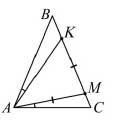 (A) 30 градусов (Б) 45 градусов (В) 60 градусов (Г) 75 градусов (Д) невозможно определить